Государственное учреждение образования«Новосёлковский учебно-педагогический комплексдетский сад – средняя школа Несвижского района»МАТЕРИАЛЫ ПРОВЕДЕНИЯНЕДЕЛИ МАТЕМАТИКИ
В НАЧАЛЬНЫХ КЛАССАХ «МАТЕМАТИКА ВАЖНА – МАТЕМАТИКА НУЖНА»План проведения недели математики «Математика важна – математика нужна»Цель – повышение профессиональной компетентности учителей, развитие познавательной и творческой активности обучающихся.Задачи:- развивать интеллектуальный и творческий потенциал учащихся, выявлять одарённых детей; - содействовать активизации познавательной деятельности учащихся, развитию процессов восприятия, внимания, памяти, мышления;- развивать творческие способности учащихся, элементы которых проявляются в процессе выбора наиболее рациональных способов решения задач, в математической и логической смекалке;- раскрыть роль математики в жизни, пробуждать интерес к математике как к учебному предмету;- способствовать воспитанию коллективизма (в связи с совместной работой в команде), ответственности, долга, уважения к мнению другого.Открытие недели математикиЦель: пробуждать интерес к математике как к учебному предмету;развивать умственные способности, внимание, память, логическое мышление учащихся.Ведущий:Ребята, у нас начинается математическая неделя. Вы познакомитесь с загадочным и интересным миром математики. Увидите, как разнообразен и увлекателен этот мир. Математика – одна из важнейших наук.В путешествие по этой стране мы берем с собой самых смелых, дружных, сообразительных и находчивых математиков. В пути вам потребуются смекалка, сообразительность, внимание.Ученики читают стихи.1. Почему торжественно вокруг?Слышите, как смолкла быстро речь?Это о царице всех наукПоведем сегодня с вами речь.2. Не случайно ей такой почет,Это ей дано давать советы,Как хороший выполнить расчетДля постройки здания, ракеты.3. Есть о математике молва,Что она в порядок ум приводит.Потому хорошие словаЧасто говорят о ней в народе.4. Ты нам, математика, даешьДля победы трудностей закалку.Учится с тобою молодежьРазвивать и волю, и смекалку.5. И за то, что в творческом трудеВыручаешь в трудные моменты,Мы сегодня искренне тебеПосылаем гром аплодисментов.Ведущий:Математика! Мир без неё был бы не интересным. Не было бынаучных открытий ни на море, ни на суше, ни во Вселенной. «Тот, кто не знает математики, не может узнать никакой другой науки и даже не может обнаружить своего невежества». Не правда ли, хорошо сказано!На этой неделе мы совершим путешествие в мир замечательной математики. А сейчас вы узнаете, что вас ожидает в течение математической недели. (Зачитывается план недели).Ребята, прежде чем совершить необыкновенное путешествие в мир занимательных задач, загадок и вопросов, я хочу провести с вами разминку.                                      Вставь числа в загадки
         В предложенных загадках пропущены числа (записанные словами). Ответ на загадку известен. Ваша задача – вставить правильные числа-слова (числительные) в текст загадки.
1. Рук много, а нога … .
(Дерево)2. … чуланов – … дверь.
(Перчатка)3. … близнеца, … братцаВерхом на нос садятся.
(Очки)4. … ноги, а ходить не может.
(Стол)Задачи на внимание1. Росли 5 берез. На каждой березе по 5 больших веток. На каждой ветке по 5 маленьких веток. На каждой маленькой ветке — по 5 яблок. Сколько всего яблок?2. На столе лежит 2 яблока и 4 груши. Сколько всего овощей лежит на столе?3. Пошли 2 девочки в лес за грибами, а навстречу 2 мальчика. Сколько всего детей идет в лес? (2 — остальные идут обратно)4. Скажи, сколько грибов можно вырастить из 5 семечек?5. Гусь на двух ногах весит 2 кг. Сколько он будет весить, стоя на одной ноге?Математические загадки1. У кого одна нога, да и та без башмака? (Гриб)2. Шея длинная такая, хвост крючком…И не секрет, любит всех она лентяев, а ее лентяи – нет! (Двойка)3. Шевелились у цветка все четыре лепестка. Я сорвать его хотел, он вспорхнул и улетел. (Бабочка)4. У него глаза цветные, не глаза, а три огня, он по очереди ими сверху смотрит на меня. (Светофор)5. На дворе переполох, с неба сыплется горох. Съела 6 горошин Нина, у нее теперь ангина. (Град)6. Ты со мною не знаком? Я живу на дне морском. Голова и 8 ног, вот и весь я - ….(осьминог).7. Пятерка братьев неразлучна, им вместе никогда не скучно. Они работают пером, пилою, ложкой, топором. (Пальцы)8. Ежедневно в 7 утра я трещу: вставать порррррра! (Будильник)9. Проживают в умной книжке хитроумные братишки. 10 их, но братья эти сосчитают все на свете. (Цифры)Математические вопросыРезультат сложения? (Сумма)Сколько цифр вы знаете? (Десять)Наименьшее трехзначное число? (100)Сколько сантиметров в метре? (100)Сколько секунд в минуте? (60)Результат деления? (Частное)Сколько лет в одном веке? (100)Сколько нулей в записи числа миллион? (6)Сумма длин всех сторон многоугольника? (Периметр)Какую часть часа составляет 20 мин.? (1/3)Результат вычитания? (Разность)На какое число нельзя делить? (на 0)Наибольшее двузначное число? (99)Прибор для построения окружности? (Циркуль)Сколько граммов в килограмме? (1000)Сколько минут в часе? (60)Результат умножения? (Произведение)Прямые, которые лежат в одной плоскости и не пересекаются? (Параллельные)Дорогие ребята! Математика – одна из древнейших наук. История её богата именами, идеями, великими и замечательными событиями. Математика помогает нам познавать тот мир, в котором мы живём. 
В переводе с древнегреческого математика – это «учиться приобретать знания». В нашей школе начинается Неделя математики. Впереди Вас ждёт много нового и интересного. А в конце этой недели мы снова встретимся и подведём итоги. Математическая разминка «Весёлый устный счёт»Пожарных учат надевать штаны за три секунды. Сколько штанов успеет надеть хорошо обученный пожарный за 1 минуту? Если младенца Кузю взвесить вместе с бабушкой - получится 59 кг. Если взвесить бабушку без Кузи - получится 54 кг. Сколько весит Кузя без бабушки?Боксер, каратист, штангист погнались за велосипедистом со скоростью 12 км/ч. Догонят ли они велосипедиста, если тот, проехав 45 км со скоростью 15 км/ч, приляжет отдохнуть на часок?Рост Кати 1 м 75 см. Вытянувшись во весь рост, она спит под одеялом, длина которого 155 см. Сколько сантиметров Кати торчит из-под одеяла? Сколько дырок окажется в клеенке, если во время обеда 12 раз проткнуть ее вилкой с 4 зубчиками? Допустим, что ты решил прыгнуть в воду с высоты 8 метров. И, пролетев 5 метров, передумал. Сколько метров придется тебе еще лететь поневоле? Младенец Кузя орет как резаный 5 часов в сутки. Спит как убитый 16 часов в сутки. Остальное время младенец Кузя радуется жизни всеми доступными ему способами. Сколько часов в сутки младенец Кузя радуется жизни? Кощей Бессмертный родился в 1123 г, а паспорт получил лишь в 1936 г. Сколько лет прожил он без паспорта?Одна фляка стоит 17 хмуриков. Сколько фляк можно купить на 85 хмуриков?10. Сколько орехов в пустом стакане? 11. Сколько колец на олимпийском флаге? 12. Сколько козлят съел волк? 13. Как называется наука о числах? 14. Какая геометрическая фигура имеет три угла? 15. Сколько в двух неделях дней? 16. Как называется знак сложения? 17. Кто быстрее долетит до цветка: бабочка или гусеница? 18. Сколько хвостов у семи китов? 19. Сколько носов у двух псов? 20. Сколько пальчиков у четырёх мальчиков? 21. Сколько ушей у пяти малышей? 22. Если позавчера была среда, то какой день будет послезавтра?23. Какая цифра на циферблате находится напротив цифры пять?24. Сколько часов в сутках?25. Сколько цветов у радуги?26. Что тяжелее: 2 килограмма ваты или 2 килограмма железа? Шли 7 братьев, у каждого брата по одной сестре. Сколько шло человек?  У животного 2 правые ноги, 2 левые, 2 ноги спереди, 2 сзади. Сколько у него ног?На стройке работал каменщик. В первый день он построил 2 двадцатиэтажных дома, во второй — 1 десятиэтажный дом. Сколько домов он построил за два дня? По морю плыли 9 акул. Они увидели косяк рыб и нырнули в глубину. Сколько плавало акул?В вазе стояло 3 тюльпана и 7 нарциссов. Сколько тюльпанов стояло в вазе?На столе лежало 4 яблока. Одно из них разрезали пополам и положили на стол. Сколько яблок на столе? Как можно одним мешком пшеницы наполнить 2 пустых мешка, таких же, как и мешок, в котором находится пшеница?Задумай число до 5. Прибавь к нему 2, а я отгадаю, какое число ты задумал. Сколько у тебя получилось?Как разрезать квадрат, чтобы из полученных частей можно было сложить 2 новых квадрата?Сколько концов у палки? У двух палок? У двух с половиной? Одно яйцо варят 4 минуты. Сколько минут надо варить 6 яиц? Сколько месяцев в году содержат 30 дней? Пошли на охоту два сына и два отца. Убили трех зайцев. Возвращаясь, каждый нес по зайцу. Могло ли так случиться? В колеснице 10 спиц. Сколько промежутков между спицами? Врач прописал больному 3 укола, по одному через каждые полчаса. Через сколько времени будут сделаны все уколы? Стоит в поле дуб. На дубе три ветки, на каждой ветке по три яблока. Сколько всего яблок? Предупреждение!!!
Эти рифмы любят врать.
Их придется проверять!Мышь считает дырки в сыре:
Три плюс две. Всего...
Ответ: пять.
Под деревом четыре льва.
Один ушел. Осталось...
Ответ: три.
Десяток ягодок в траве.
Я съел пяток. Осталось...
Ответ: пять.

В вазе было девять роз.
Папа шесть из них унес.
Сколько роз осталось, спросим?
Отвечай скорее! ...
Ответ: три.

Перегорели фонари!
Сначала шесть... А следом - три.
И тут же наступила темь...
Так сколько фонарей? Их ...
Ответ: девять.

Пять конфет по совести делили.
Не забыли Свету, дали Миле.
А еще Антону, Боре, Ире...
Каждому досталось по...
Ответ: одной.Анкета «Я и мой класс в числах»1. Из скольких букв состоит твоё полное имя?______________________2. Из скольких букв состоит твоя фамилия? ________________________3. Число и месяц твоего рождения? _______________________________4. В каком году ты родился? _____________________________________5. Сколько тебе сейчас полных лет? _______________________________6. Номер твоего дома и квартиры? ________________________________7. Номер здания школы? ________________________________________8. Сколько человек в твоём классе? _______________________________9. Сколько в классе девочек? _____________________________________10. Сколько в классе мальчиков? _________________________________11. Кого/чего в классе только 1? ______________________________________________________________12. Кого/чего в классе только 2? ______________________________________________________________13. Кого/чего в классе только 3? ______________________________________________________________14. Кого/чего в классе только 4? ______________________________________________________________15. Кого/чего в классе только 5?______________________________________________________________
16. Сколько парт в классе?_______________________________________17. Сколько стульев в классе?____________________________________18. Сколько предметов вы изучаете?______________________________19. Сколько часов математики в неделю в твоём классе?_____________20. Сколько букв в слове «математика»?___________________________21. Сколько учащихся в твоём классе занимается спортом?___________22. Сколько учащихся в классе занимается в музыкальной школе?_____23. Сколько отличников в твоём классе?__________________________Математический турнир «Ах, математика!»Цель:- развивать интерес детей к математике;- развивать математические способности младших школьников;- формировать умение использовать знания в нестандартной ситуации;- содействовать воспитанию доброжелательного отношения к членам команды и соперникам;- развивать чувства сопереживания и радости результатам труда.Оборудование: маркеры (красный, синий, зелёный), кроссворды для команд, нарисованные фигуры, карточки с ребусами, разрезанные геометрические фигуры.Ход мероприятияУчастники делятся на две команды. Каждая команда состоит из учащихся 1-х и 2-х классов.Ведущий:Чтобы спорилось нужное дело,
Чтобы в жизни не знать неудач,
Мы в поход отправляемся смело
В мир загадок и сложных задач.Не беда, что идти далеко.
Не боимся, что путь будет труден,
Достижения крупные людям
Никогда не давались легко.Математический турнир я открываю.
Всем успехов пожелаю.
Думать, мыслить, не зевать,
Быстро все в уме считать.Представление команд.Вот команда «Треугольник» -
Пусть узнает каждый школьник.
Будут им, сказать хочу,
Все задачи по плечу!Про команду номер два
Разошлась уже молва.
Называется «Квадрат».
Им любой ученый рад!Конкурс «Разминка»Предлагаю вам ряд вопросов на быстроту ответа. В этих задачах простота и ясность.Вопросы 1 команде: Шла старуха в Москву, а навстречу ей три старика. Сколько человек шло в Москву? (1 старуха)Может ли при делении получиться ноль? (Да)У прямоугольника отрезали один угол. Сколько углов осталось? (5)Петух весит на одной ноге 5 кг. Сколько весит петух на двух ногах? (5 кг)Как называется результат сложения? (Сумма)Две сардельки варятся 6 минут. Сколько времени будут вариться восемь таких сарделек? (6 минут)В комнате четыре угла. В каждом углу сидит кошка. Напротив каждой кошки по три кошки. Сколько всего кошек в комнате? (Четыре)Вопросы 2 команде:Может ли при умножении получиться ноль? (Да)Как называется результат вычитания? (Разность)Бежала тройка лошадей. Каждая пробежала 5 км. Сколько км проехал ямщик? (5 км)Назовите самое маленькое двузначное число. (10)На дереве сидело 6 птиц. Охотник выстрелил и сбил одну птицу. Сколько птиц осталось на дереве? (Ни одной)На двух руках 10 пальцев. Сколько пальцев на 10 руках? (50)В семье 7 братьев, у каждого по одной сестре. Сколько детей в семье? (Восемь)Конкурс «Отгадай загадку». (Команды отгадывают загадки поочерёдно.)1. Цифру к цифре мы прибавим,Между ними крестик ставим.Намотай себе на ус:Этот знак зовётся... (плюс).2. Из цифры вычтем мы другую,Ставим чёрточку прямую.Я тире в грамматике,А кто ж я в математике? (Минус.)3. Проживают в трудной книжкеХитроумные братишки.Десять их, но братья эти
Сосчитают всё на свете. (Цифры.)4. Нет углов у меня,И похож на блюдо я,На тарелку и на крышку,На кольцо и колесо. (Круг.)5. Не овал я и не круг,Треугольнику я друг,Прямоугольнику я брат.А зовут меня... (квадрат).6. Раз кружок и два кружок,Что за цифра, мой дружок? (Восемь.)Конкурс «На фигуры посмотри…»Посмотрите в течение 10 секунд на нарисованные фигуры, запомните их порядок и у себя на листе воспроизведите эти фигуры (за каждую правильно изображенную фигуру – 1 балл).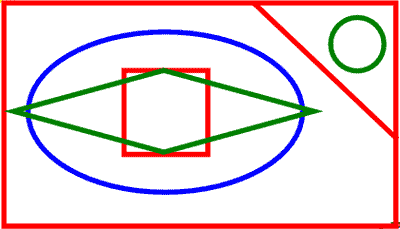 Конкурс «Веселые задачи»1) Мышки в норке не шумели.К кошке в лапки не хотели.
5 тихонько грызли корку,6 затеяли уборку.
Сколько мышек сосчитай,И ответ скорее дай? (11 мышек)2) Тишка-кот у нас плутишка.Очень рыбу любит Тишка.
На рыбалке побывал -
6 пескариков поймал,
Щуки 2 и 2 ерша,
Жизнь у Тишки хороша!
Кто быстрее сосчитал?
Сколько рыбок кот поймал? (10 рыбок)3) Как-то раз в лесу густом.Ёж построил себе дом.
Пригласил лесных зверей.
Сосчитай их поскорей:
2 зайчонка, 2 лисёнка,2 бельчонка, 2 бобра.
Называть ответ пора. (8 гостей)5) Именины у синицы.Гости собрались.Сосчитай-ка их скорей,Да не ошибись.
Птичек дружная семья:Три весёлых воробья
3 вороны, 3 сороки –Черно-белых белобоки –
3 стрижа и дятлов 3.
Сколько всех их? Назови! (15 птиц)6) Бабушка Надя в деревне живёт.Животных имеет, а счёт не ведёт.
Я буду, ребята, их называть,
А вы постарайтесь их сосчитать:
Корова, телёнок, 2 сереньких гуся,
Овца, поросёнок и кошечка Муся. (7 животных)7) Мы на саночках каталисьВ парке с горки ледяной:Эдуард, Семён, Григорий,Коля, Владик и Антон.Ну, а Зина и Людмила —Те на лыжах мчались мимо.Сколько в парке том детей?Посчитайте поскорей! (8)8) Осень — пора золотая!Осень — пора урожая.Мы собрали урожай,Если хочешь, посчитай:Пять мешков картошки,Три мешка морковки,Два мешка с горохом Да мешок свеколки. (6)Конкурс «Цифра верная нужна!»Часто знает и дошкольник,
Что такое треугольник.
А уж вам то, как не знать.
Но совсем другое дело,
Быстро, точно и умело
Треугольники считать.
Например, в фигуре этой
Сколько разных рассмотри.
Всё внимательно исследуй
И по краю и внутри.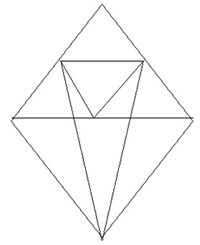 Конкурс «Кроссворд»Линия, которую нельзя свернуть. (Прямая)Оценка плохого ученика. (Два)Часть прямой, но не луч. (Отрезок)Ребус: в букве «О» число 7. (Восемь)Единица измерения длины. (Метр)Прямоугольник, у которого все стороны равны. (Квадрат)В треугольнике их …(три).Инструмент для измерения длины. (Линейка)Форма Солнца, часов - не окружность, а …(круг)Результат сложения. (Сумма)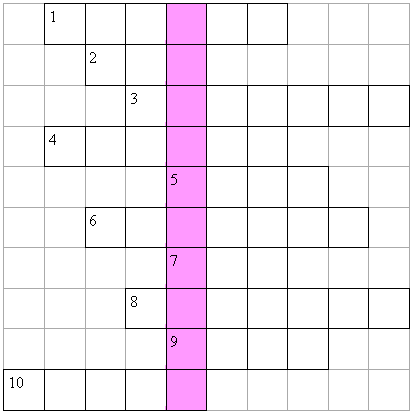 Конкурс «Собери фигуру»Я собрала красивые, прекрасивые фигуры! Но они у меня рассыпались. Ребята, помогите мне их собрать.Конкурс «Математические ребусы»Математика не только точная наука, но ещё и весёлая.Ви3на, 100й, Р1а, рас100яние, 7я, те100, 100лб, 40а, с3ж, 100гКонкурс «Шуточный»Каждой команде выдаётся пакетик с фасолью.Чья команда быстрее сосчитает фасоль в пакете?Вот закончилась игра
Результат узнать пора.
Кто же лучше всех трудился
И в турнире отличился?Подведение итогов турнира.Конкурс математических ребусов, головоломок и фокусовЦель:- развитие познавательной активности учащихся;- развитие внимания, воображения, логического мышления, гибкого, нестандартного мышления, креативности;- расширение кругозора учащихся.Математические ребусы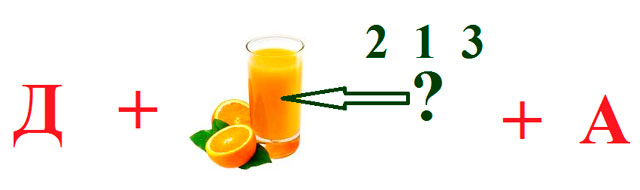 Ключ: доска.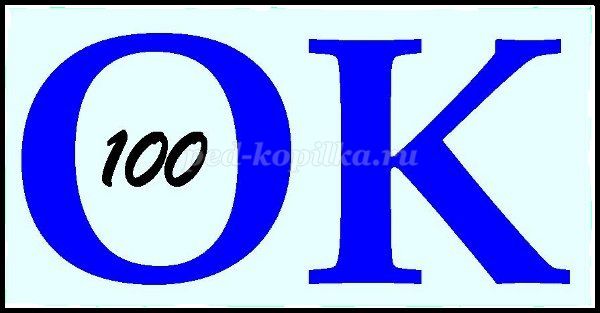 Ключ: восток.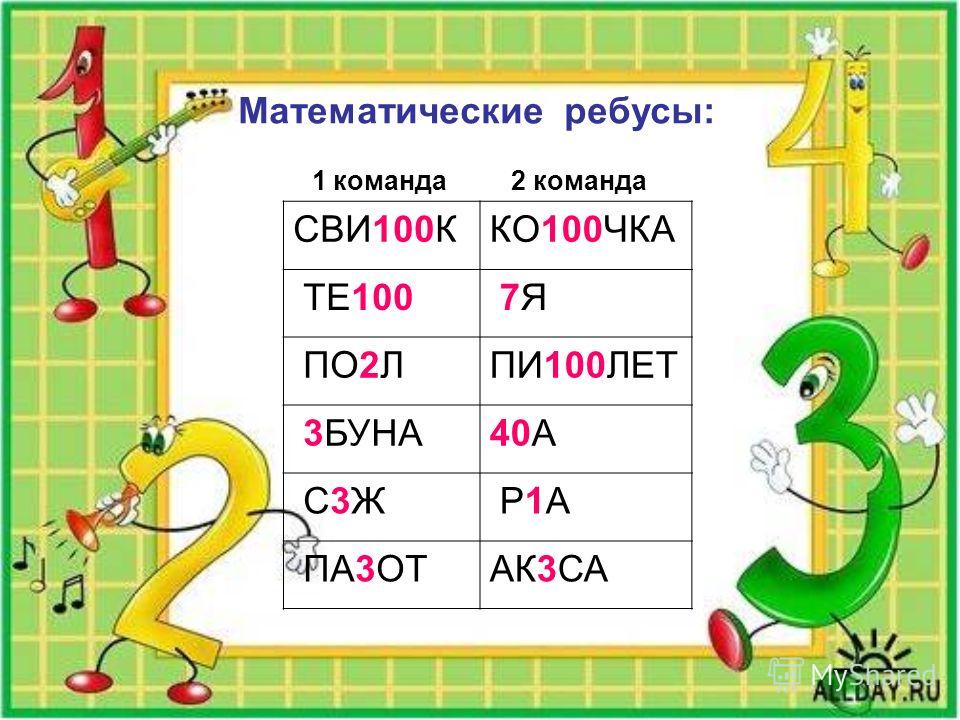 Ключ:свисток, тесто, подвал, трибуна, стриж, патриот;косточка, семья, пистолет, сорока, родина, актриса.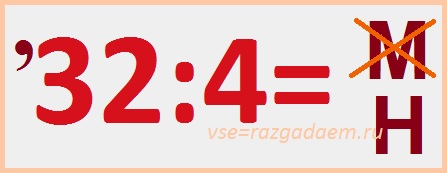 Ключ: осень.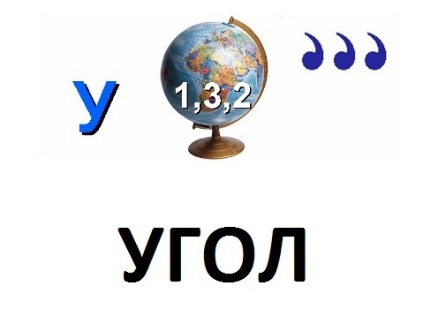 Ключ: угол.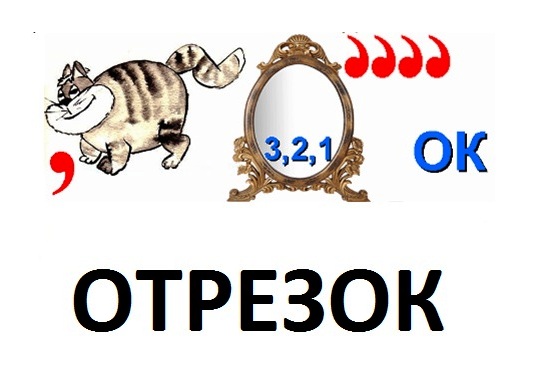 Ключ: отрезок.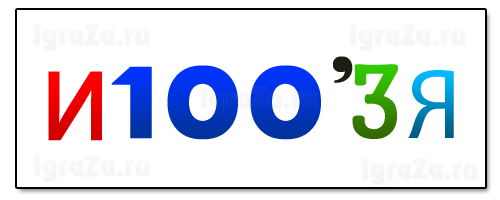 Ключ: история.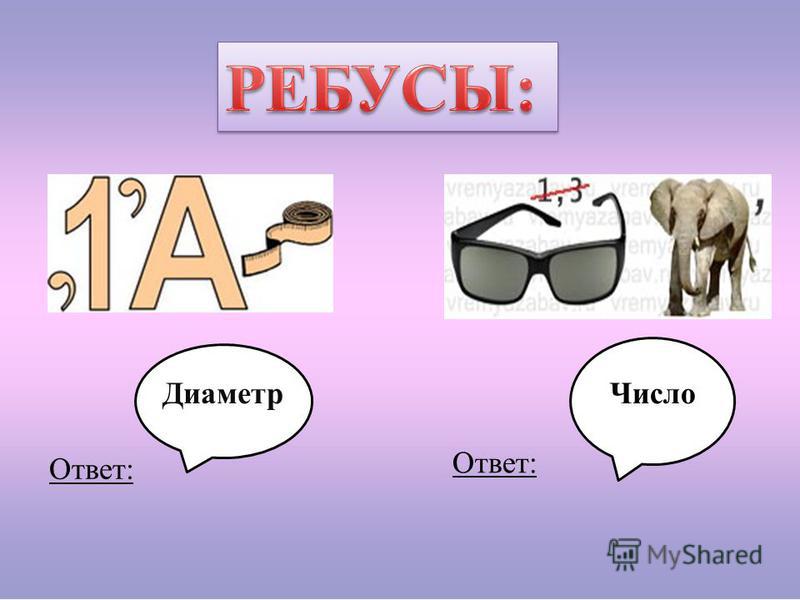 Ключ: диаметр.Ключ: число.Математические головоломкиБелка и орехиБелка, делая запасы на зиму, наткнулась на большую кучу орехов. Она трудилась три ночи, заполняя орехами своё гнездо. Сколько орехов исчезло из кучи, если в первую ночь белка унесла вдвое меньше орехов, чем в обе последующие (вместе взятые), а в последнюю – на один орех меньше, чем в обе предыдущие?Ответ: 9 орехов. В первую ночь - 3, во вторую - 2, в третью – 4.Сколько их?Ваня имеет столько же братьев, сколько и сестёр, а у его сестры вдвое меньше сестёр, чем братьев. Сколько сестёр и сколько братьев в той семье?Ответ: 3 сестры и 4 брата.Все мои уточкиВаня наблюдает за утками, плавающими в деревенском пруду.Одна утка плывёт перед двумя утками, другая утка плывёт между двумя утками, и одна утка плывёт за двумя утками. "Так много уток никогда ещё не было у нас в деревенском пруду", - думает Ваня. Сколько уток видит Ваня?Ответ: мальчик видит в пруду 3 уток.Вьючные животныеМул и ишак, груженные мешками, идут рядом. Мул говорит ишаку: "Я потащу вдвое больше тебя, если возьму у тебя мешок. А если ты возьмёшь мой мешок, то мы оба понесём поровну". Сколько мешков несёт каждое животное?Ответ: мул несёт 7 мешков, ишак только 5.ЯблокиКак разделить 5 яблок между пятью детьми так, чтобы каждый получил по яблоку и одно яблоко осталось в корзине?Ответ: один ребенок берет яблоко вместе с корзиной.Девять точек
Задание: соедините 9 точек четырьмя прямыми линиями не отрывая руки и не обводя линий.
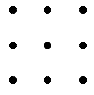 Ответ: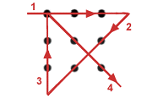 Волшебный квадратЗадание: из этого волшебного квадрата выпали некоторые цифры. Вы можете расположить их так, чтобы сумма цифр в каждом ряду – по вертикали, горизонтали или диагонали – равнялась 15.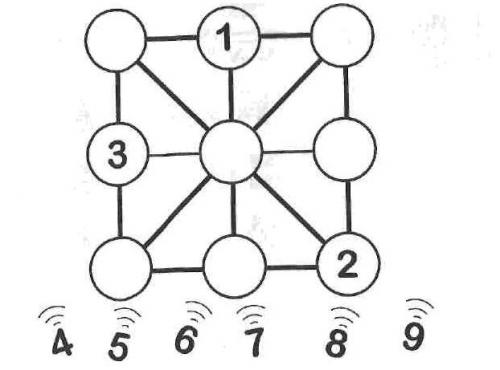 Ответ: 8 1 63 5 74 9 2Математические фокусы1. Фокус «Угадывание дня рождения»Содержание фокуса. Объявите учащимся, что вы сможете угадать день рождения любого человека, сидящего в классе. Вызовите любого желающего и предложите ему: 1) умножьте на 2 число дня своего рождения;2) сложите получившееся произведение и число 5;3) умножьте на 50 полученную сумму;4) к этому результату прибавьте номер месяца рождения (июль — 7, январь — 1);5) отнимите 250.У вас должно выйти трехзначное или четырехзначное число. Первая и вторая цифры — день рождения, две последние — месяц.2. Участвуют 3 человека. Необходимо 24 спички (или палочки) и 3 предмета. Условно назовем их А, В и С. Участники берут по одному предмету так, чтобы не видел фокусник.Фокусник:1. Дает одному участнику одну спичку, другому две, третьему три. Запоминает кому сколько.2. Говорит:обладатель предмета А берет столько спичек, сколько у него есть;обладатель предмета В берет в два раза больше того, сколько я ему дал; обладатель предмета С в четыре раза больше спичек, чем я ему дал.3. Фокусник поворачивается и по числу оставшихся спичек определяет, у кого какой предмет. (Чтобы это сделать, загляните в таблицу. Например, если осталось пять спичек, то предмет В у того, кому фокусник дал одну спичку, предмет С у того, кому он дал две спички, а предмет А у того, кому он дал три спички.).3. Фокус «Магия числа 1089»Фокусник:1) Запишите трехзначное число, цифры которого идут в порядке уменьшения (например, 851 или 973);2) запишите число в обратном порядке и вычтите его из исходного числа;3) к полученному ответу добавьте его же, только в обратном порядке.В конце последовательности магическим образом появится ответ 1089, какое бы число ни выбрал доброволец. 4. Используя число 1089 из предыдущего примера, попросите добровольца взять калькулятор и попросите умножить 1089 на любое трехзначное число, не называя его. (Предположим, он тайно умножил 1089 × 256 = 278 784) Теперь поинтересуйтесь, сколько цифр в полученном ответе. Ответ — 6.Затем попросите: «Громко назовите пять из этих шести цифр в любом порядке. Я попытаюсь определить недостающую».      Предположим, доброволец громко перечисляет: «Два…четыре… семь… восемь… восемь». Вы вежливо говорите ему, что он пропустил цифру 7. Секрет основан на том, что число кратно 9 тогда, и только тогда, когда сумма составляющих его цифр кратна 9. Так как 1 + 0 + 8 + 9 = 18 кратно 9, значит, число 1089 кратно 9. Поэтому 1089 при умножении на любое целое число даст кратное 9. И раз уж прозвучавшие цифры в сумме дают 29, и следующее кратное 9, большее 29, это 36, то наш доброволец пропустил число 7 (так как 29 + 7 = 36).Олимпиадные задания для 2 класса1. Индюк весит 12 кг. Сколько он будет весить, если встанет на одну ногу? Ответ:____________________2. Клетка у кроликов была закрыта, но в нижнее отверстие видно было 24 ноги, в верхнее — 12 кроличьих ушей. Так сколько же было в клетке кроликов? Ответ:_______________________________________	3. Аня, Женя и Нина за контрольную работу получили разные оценки, но двоек у них не было. Отгадайте, какую оценку получила каждая из девочек, если у Ани не «3», у Нины не «3» и не «5».Ответ: у Ани_______, у Нины________, у Жени__________.4. Из чисел 21, 19, 30, 25, 12, 7, 15, 6, 27 подберите такие три числа, сумма которых будет равна 50. Ответ:________________________________	.5. У Буратино меньше 20 золотых монет. Эти монеты он может разложить в стопки по две, по три и по четыре монеты. Сколько монет у Буратино? Ответ:_____________	.6. Запиши все двузначные числа, в которых число единиц на четыре больше числа десятков? ____________________________________________.7. Катя, Галя и Оля, играя, спрятали по игрушке. Они играли с медвежонком, зайчиком и слоником. Известно, что Катя не прятала зайчика, а Оля не прятала ни зайчика, ни медвежонка. У кого какая игрушка?Ответ: у Кати —_______________, у Гали —__________________	,у Оли — ____________________.Олимпиадные задания для 3 класса1. Одно яйцо варится 4 минуты. Сколько минут варится 5 яиц?________2. На руках 10 пальцев. Сколько пальцев на 10 руках?______________3. Врач дал больной девочке 3 таблетки и велел принимать их через каждые полчаса. Она строго выполнила указание врача. На сколько времени хватило прописанных врачом таблеток?_________________	4. Из куска проволоки согнули квадрат со стороной 6 см. Затем разогнули проволоку и согнули из неё треугольник с равными сторонами. Какова длина стороны треугольника?_________________	.5. Коля, Вася и Боря играли в шашки. Каждый из них сыграл всего 2 партии. Сколько всего партий было сыграно?_________________	6. Сколько всего двузначных чисел можно составить из цифр 1, 2, 3 при условии, что цифры в записи числа повторяться не будут? Перечисли все эти числа.	___________________________________________7. Было 9 листов бумаги. Некоторые из них разрезали на три части. Всего стало 15 листов. Сколько листов бумаги разрезали?____________________Олимпиадные задания для 4 класса1. Сидя у окна вагона поезда, мальчик стал считать телеграфные столбы. Он насчитал 10 столбов. Какое расстояние прошёл за это время поезд, если расстояние между столбами 50 м?____________________________2. Одни часы отстают на 25 минут, показывая 1 ч 50 мин. Какое время показывают другие часы, если они забегают на 15 мин? ______________________________________________________________3. Чему равны стороны прямоугольника, площадь которого равна 12 см, а периметр равен 26 см?____________________________________4. Сколько получится, если сложить наибольшее нечётное двузначное число и наименьшее чётное трёхзначное число?______________________5. В каждой цепочке чисел найди закономерность и вставь пропущенные числа.3, 6, __, 12, 15, 18.1, 8, 11, 18,__, 28, 31.2, 2, 4, 4,__	, 6, 8, 8.24, 21,	__, 15, 12.65, 60, 55,__,45, 40, 35.6. Напишите наименьшее четырёхзначное число, в котором все цифры различные.______________________________7. Три подружки — Вера, Оля и Таня – пошли в лес по ягоды. Для сбора ягод у них были корзина, лукошко и ведёрко. Известно, что Оля была не с корзиной и не с лукошком, Вера — не с лукошком. Что с собой взяла   каждая девочка для сбора ягод? Вера _______________, Таня___________, Оля ______________ .ОтветыII класс:12 кг (1 балл);6 кроликов (3 балла);У Ани 5, у Нины 4, у Жени 3 (3 балла);19 + 6 + 25 = 50 (2 балла);12 монет (3 балла);15, 26, 37, 48, 59 (1 случай — 1 балл);У Оли — слоник, у Кати — медвежонок, у Гали — зайчик (3 балла).III класс:4 минуты (1 балл);50 (1 балл);на 1 час (1 балл);8 см (1 балл);3 партии (К-В, К-Б, В-Б) (2 балла);12, 13, 21, 23, 31, 32 (2 балла);3 листа (3 балла).IV класс:50 х 9 = 450 (м) (1 балл);1 час 50 мин + 25 мин = 2 часа 15 мин (2 балла);часа 15 мин + 15 мин = 2 часа 30 мин;стороны прямоугольника 12 см и 1 см (1 балл);199 (1 балл);1)9; 2) 21; 3) 6; 4) 18; 5) 50 (1 цепочка — 1 балл);1023 (1 балл);Вера была с корзинкой, Оля — с ведёрком, Таня — с лукошком (3 балла).Игра-путешествие «По планетам с математикой»Цель:- создание условий для интеллектуального, нравственного и эмоционального самовыражения младших школьников;- развитие мышления и способностей учащихся, развитие творческих умений; - воспитание активной творческой личности учащегося, умеющего видеть, ставить и решать нестандартные проблемы;- воспитание познавательного интереса к предмету.Оборудование: жетоны-звёзды, 3 ракеты, 7 кругов-планет, карточки с заданиями, палочки, ручки, чистые листы бумаги. Ход мероприятияВедущий. Сегодня мы проведём игру – путешествие «По планетам с математикой». Вы будете выполнять ин-
тересные математические задания и за каждый
правильный ответ получать звезду. 
Командирам экипажей
доложить о готовности к полету!Командиры:– Экипаж корабля «Земля» к полёту готов! Командир ... .– Экипаж корабля «Марс» к полёту готов! Командир ...Ведущий. Раз-два!Скорость света!Три-четыре!Мы летим!На далекие планеты
Поскорей попасть хотим!Чтоб водить корабли,Чтобы в небо взлететь,Надо многое знать,Надо много уметь.И при этом, и при том
Вы заметьте-ка,Очень важная наука:Ма-те-ма-ти-ка!Молодцы! До старта нашей ракеты осталось 10 секунд. Включить счётчик! Отсчитываем секунды: 10, 9, 8, 7, 6, 5, 4, 3, 2, 1. Старт!Планета Сосчитай-ка!Для разминки предлагается по пять загадок на тему «Сложи, вычти, сколько осталось». Задание для экипажа корабля «Земля»:1. Змей Горыныч к Бабке-Ёжке Торопился по дорожке, Потому что у ЯгиБыли в печке пироги.Каждой голове его По 15 штук всего.А голов у Горыныча 3.Сколько он съест пирогов, говори. (45)2. Чебурашке в День рожденья Гена нёс кило печенья.И ещё, отметить надо,Полкило нёс шоколада.А теперь пора ответить,Сколько это граммов, дети? (1 500)3. Как-то милая Мальвина Считать учила Буратино.Он решил 103 примера,Ровно 100 из них неверно.Сколько правильных примеров? (3)4. Старуха Шапокляк за день 8 зол свершает.Сколько будет за неделю,Кто из вас узнает? (56)5. Винни к Пятачку шагал И шаги свои считал:До крылечка 45,По ступенькам ровно 5.Кто успел пересчитать? (50)Задание для экипажа корабля «Марс»:1. Дуремар поймал пиявок —Шесть больших и семь малявок.Сколько у него пиявок? (13)2. Трёхголовый дракон жил на свете,Триста лет жил он в сказке, дети.Сколько же лет прожила Каждая его голова? (300)3. Три маленьких гнома трудились, устали: Книги волшебные переплетали.Сели гномы отдыхать.Самый младший сел считать.Насчитал он всегоПо тридцать штук на каждого,Десять книг в остатке.Сколько всего книг, ребята? (100)4. Кот Баюн сочинял загадки.Посчитайте, сколько их, ребята:Восемь про зайчиков,Две про лисят,Девять про мальчиков,Три про девчат.Сколько загадок?Пора отвечать! (22)5. Царь Кощей в своём дворцеПрячет сто ключей в ларце.Те ключи от сундуков,Не открыть без них замков.В сундуках хранит добро:Золото и серебро.Сорок маленьких ключей,Сколько больших, отвечай поскорей? (60) Ведущий.Сейчас вы все — космонавты. Первое испытание в вашем полёте — соревнование «Какая ракета быстрее?». Приготовьтесь! Послушайте правила. Каждый командир получает ракету, на которой написаны задания. Надо решить пример, вписать ответ в окошко и быстро передать ракету следующему. Тот, кто закончит решение, должен сидеть тихо и не мешать товарищам, следить, какая ракета первой вернётся на старт. Возвращает ракету тот член экипажа, который выполняет последнее задание. Если экипаж быстро и правильно выполнит все задания, он побеждает и награждается звездочкой.Командиры экипажей, ко мне! (Раздаются задания.)180:3+400х7-89=?740+180=560+?962+?=250х4 (Команды выполняют задания.)Ведущий.Наши ракеты продолжают полёт. Летим на планету Смекалистая, отсчитываем секунды: 10, 9... 1. Старт!Ну, а на этой планете вам необходимо прочитать и решить задачи. Каждая правильно решённая задача — 1 балл.1. На столе лежит яблоко. Его разделили на 4 части. Сколько яблок лежит на столе? (Одно яблоко.)2. Назовите два числа, у которых количество цифр равно количеству букв, составляющих название каждого из этих чисел. (Сто (100) и миллион (1000000).)3. Собака была привязана к десятиметровой верёвке, а прошла двести метров. Как ей это удалось? (Её верёвка не была ни к чему привязана.)	4. Назовите пять дней, не называя чисел (1, 2, 3,...) и названий дней (понедельник, вторник, среда...). (Позавчера, вчера, сегодня, завтра, послезавтра.)5. Ты пилот самолета, летящего из Парижа в Москву с посадкой в Киеве. Время в полете — 2 часа. Сколько лет пилоту?6. Во дворе гуляют куры и собаки, на всех — 10 ног. Сколько во дворе кур и сколько собак? 7. Вдоль дорожки друг за другом растут 10 деревьев, между которыми стоят скамейки. Сколько всего скамеек? 8. Отец с двумя детьми катались на велосипедах. Велосипедов было 3, а колес 7. Как это могло быть? Ведущий.Наши ракеты продолжают полёт. Летим на планету Математика, отсчитываем секунды: 10, 9... 1. Старт!Из слова математика составьте как можно больше слов.На этой планете вас ждёт испытание “Скажи, поспеши!”. Когда экипаж корабля «Земля» отвечает на вопросы, экипаж корабля «Марс» считает количество правильных ответов и наоборот. Вопросы для первого экипажа:Сколько килограммов в одной тонне? (1000)Сколько лет в одном веке? (100)Наибольшее четырехзначное число. (9999)Чему равна половина 180? (90)Делимое 63, делитель 7, назовите частное. (9)Сколько месяцев в году? (12)Уменьшите 389 на 29. (360)У крышки стола отпилили два угла. Сколько углов осталось? (6)В каком числе 60 десятков? (600)Число, предшествующее числу 3000? (2999)Вопросы для второго экипажа:Сколько ног у паука? (8)Сколько центнеров в одной тонне? (10)Чему равно число, если его половина равна 80? (160)Сколько всего десятков в числе 936? (93)Сколько вершин у квадрата? (4)Назовите 7 месяц от начала года? (июль)Назовите число, следующее за числом 699? (700)Уменьшаемое 439, вычитаемое 19, назовите разность. (420)Наименьшее пятизначное число. (10000)Назовите результат, получаемый при умножении (произведение).Ведущий.Наши ракеты продолжают полёт. Летим на планету Быстрая, отсчитываем секунды: 10, 9... 1. Старт!Команда, которая быстрее ответит на вопрос, получает 1 балл.1. Сколько пальчиков у четырёх мальчиков? (80)2. Сколько ушей у пяти малышей? (10)3. Сколько горошин может войти в стакан? (Нисколько.)4. Что не войдёт в самую большую кастрюлю? (Её крышка.)5. В каком месяце болтливая девочка говорит меньше всего? (В феврале.)6. Два человека играли в шашки. Каждый сыграл по пять партий и выиграл по пять раз. Это возможно? (Оба человека играли разные партии с другими людьми.)7. Какими нотами можно измерить расстояние? (Ми-Ля-Ми.)8. Если в 11 часов ночи идет дождь, то возможно ли через 48 часов солнечная погода? (Нет, так как будет ночь.)9. У одного старика спросили, сколько ему лет. Он ответил, что ему сто лет и несколько месяцев, но дней рождения у него было всего 25. Как это могло быть? (Этот человек родился 29 февраля, т. е. день рождения у него бывает один раз в четыре года.)10. Мальчик написал на бумажке число 86 и говорит своему товарищу: «Не производя никакой записи, увеличь это число на 12 и покажи мне ответ». Недолго думая, товарищ показал ответ. А вы это сделать сумеете? (Перевернуть бумажку «вверх ногами».)Ведущий.Наши ракеты продолжают полёт. Летим на планету Геометрическая, отсчитываем секунды: 10, 9... 1. Старт!Командам за 2 минуты необходимо составить из палочек как можно больше геометрических фигур.Ведущий.Наши ракеты продолжают полёт. Летим на планету Мудрая, отсчитываем секунды: 10, 9... 1. Старт!На этой планете каждой команде будет дано 3 попытки, чтобы ответить на вопрос. (Выбирают вопрос по номеру.)1. Нельзя представить себе жизнь человека, не производящего никаких измерений. Даже первобытный человек прибегал к измерениям в ходе строения своего жилища. Первыми измерительными приборами были части человеческого тела. Какая же часть человеческого тела применялась для измерения длины в Древней Руси? (Локоть.)2. В старину расстояние между двумя населёнными пунктами обозначалось полосатыми столбами, вкопанными в землю. Это слово часто встречается в произведениях русских писателей. Как называется расстояние между двумя такими столбами? (Верста.)3. Раньше в каждой стране были свои меры измерения массы и длины. Отсутствие единых мер было очень затруднительно. И вот в конце XVIII века во Франции решили найти постоянную меру единицы длины. Была создана экспедиция, которая провела измерения части длины земного меридиана. Шесть лет длилась опасная и трудная работа. Единица измерения длины была найдена. Какая единица стала эталоном измерения длины? (Метр.)4. Этот знак купцы применяли в торговой практике. Купцы, торговавшие вином, ставили его на пустых бочках, и он означал убыль. Как назывался этот знак? (Минус.)Ведущий. На этом наше путешествие подошло к концу. Мы возвращаемся домой, отсчитываем секунды: 10, 9... 1. Старт!Подведение итогов.Команды подсчитывают количество звёзд. Та, у которой оказалось их больше, побеждает. Использованные информационные источники:Фокина, Л. Н. Неделя математики в начальной школе // Пачатковае навучанне: дзіцячы сад, сям’я, школа – 2016. – №2 – с. 26 – 32https://nsportal.ru/nachalnaya-shkola/matematika/2013/10/22/nedelya-matematiki-v-nachalnoy-shkolhttps://nsportal.ru/nachalnaya-shkola/matematika/2012/12/19/vesyolyy-schethttps://urokimatematiki.ru/anketa-ya-i-moy-klasshttp://brainden.com/golovolomki/logic-puzzles-2.htmhttps:// mel.fm/poleznyye_navyki/5379208-math_focushttps:// открытыйурок.рф/статьи/313993/https://ped-kopilka.ruМероприятияКлассДень первыйОткрытие недели математикиМатематическая разминка «Весёлый устный счёт»Анкета «Я и мой класс в числах»1-41-41-4День второйМатематический турнир «Ах, математика!»Конкурс математических ребусов, головоломок и фокусов1,23,4День третийКонкурс рисунков «Числа в сказках»(рисунки к сказкам и рассказам, в названии которых есть числа)Математические олимпиады 1-42-4День четвёртыйИгра-путешествие «По планетам с математикой»Конкурс «Лучшая тетрадь по математике»3,41-4День пятыйЗакрытие недели математикиПодведение итогов1-41-4А - столько, сколько естьВ – вдвое большеС – вчетверо больше